 Proposal Form: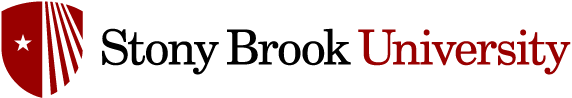 Creating a New Combined ProgramThis form should be used to create a new combined from existing, registered programs. This proposal does not require SUNY or NYSED approval, but adheres local guidelines for curriculum development, including shared governance review and decanal approval. Approved proposals must be submitted to the Office of the Provost to disseminate approval notification to the appropriate campus stakeholders. Note: If either of the existing standalone degrees is reviewed by NYSED's Office of the Professions, then a full program proposal (SUNY Form 3B) is still required. If one of the existing standalone degrees is offered at an institution other than Stony Brook, please contact the Office of the Provost for guidance on developing a multi-institution program.List registered programs at the institution identified in Section 1 whose courses will contribute to this program.  Add rows as needed. List all the courses required for each existing program, and indicate which ones will be counted toward both awards. What is the length of time students will have to complete the proposed program? What are the admissions requirements for the new program, and how are they related to student success?  Complete a SUNY Program Schedule to show how students will be able to schedule all required courses to complete the multi-award program.SUNY Undergraduate Program Schedule (OPTION:  You can paste an Excel version of this schedule AFTER this line, and delete the rest of this page.)  Program/Track Title and Award:______________________________________________________	Indicate academic calendar type: [  ] Semester   [  ] Quarter   [  ] Trimester   [  ] Other (describe): Label each term in sequence, consistent with the institution’s academic calendar (e.g., Fall 1, Spring 1, Fall 2)Name of SUNY Transfer Path, if one exists:  _______________________________________ See Transfer Path Requirement Summary for detailsUse the table to show how a typical student may progress through the program; copy/expand the table as needed.  Complete all columns that apply to a course.SUNY Graduate Program Schedule OPTION:  You can insert an Excel version of this schedule AFTER this line, and delete the rest of this page.)  Program/Track Title and Award:________________________________________________________Indicate academic calendar type: [  ] Semester   [  ] Quarter   [  ] Trimester   [  ] Other (describe): Label each term in sequence, consistent with the institution’s academic calendar (e.g., Fall 1, Spring 1, Fall 2)Use the table to show how a typical student may progress through the program; copy/expand the table as needed.Complete the last row to show program totals and comprehensive, culminating elements.  Complete all columns that apply to a course.General InformationGeneral InformationGeneral InformationProposed Program Information Program Title:Proposed Program Information Award(s) (e.g., A.A., B.S./M.S.): Proposed Program Information Number of Required Credits:Minimum [     ]   If tracks or options, largest minimum  [      ]Campus ContactName and title:Telephone:	                           E-mail:Name and title:Telephone:	                           E-mail:Academic Dean Approval  Signature affirms that the proposal has met all applicable campus administrative and shared governance procedures for consultation.  E-signatures are acceptable.Name and title: 						Signature and date:Signature affirms that the proposal has met all applicable campus administrative and shared governance procedures for consultation.  E-signatures are acceptable.Name and title: 						Signature and date:Second Academic Dean Approval (If Applicable)  Signature affirms that the proposal has met all applicable campus administrative and shared governance procedures for consultation.  E-signatures are acceptable.Name and title: 						Signature and date:Signature affirms that the proposal has met all applicable campus administrative and shared governance procedures for consultation.  E-signatures are acceptable.Name and title: 						Signature and date:ProgramsProgram TitleAwardSED Program CodeProgram 1Program 2 Term 1: See KEY.See KEY.See KEY.See KEY.See KEY.See KEY.Term 2:Term 2:See KEY.See KEY.See KEY.See KEY.See KEY.See KEY.See KEY.Course Number & TitleCrCrGERLASMajTPathNewNewCo/PrerequisitesCo/PrerequisitesCourse Number & TitleCourse Number & TitleCrGERGERLASMajTPathTPathNewCo/PrerequisitesTerm credit totals:Term credit totals:Term credit totals:Term 3: See KEY.See KEY.See KEY.See KEY.See KEY.See KEY.Term 4: Term 4: See KEY.See KEY.See KEY.See KEY.See KEY.See KEY.See KEY.Course Number & TitleCrCrGERLASMajTPathNew New Co/Prerequisites Co/Prerequisites Course Number & TitleCourse Number & TitleCrGERGERLASMajTPathTPathNewCo/PrerequisitesTerm credit totals:Term credit totals:Term credit totals:Term 5: See KEY.See KEY.See KEY.See KEY.See KEY.See KEY.Term 6:Term 6:See KEY.See KEY.See KEY.See KEY.See KEY.See KEY.See KEY.Course Number & TitleCrCrGERLASMajTPathNewNewCo/PrerequisitesCo/PrerequisitesCourse Number & TitleCourse Number & TitleCrGERGERLASMajTPathTPathNewCo/PrerequisitesTerm credit totals:Term credit totals:Term credit totals:Term 7: See KEY.See KEY.See KEY.See KEY.See KEY.See KEY.Term 8:Term 8:See KEY.See KEY.See KEY.See KEY.See KEY.See KEY.See KEY.Course Number & TitleCrCrGERLASMajTPathNewNewCo/PrerequisitesCo/PrerequisitesCourse Number & TitleCourse Number & TitleCrGERGERLASMajTPathTPathNewCo/PrerequisitesTerm credit totals:Term credit totals:Term credit totals:Program Totals (in credits):Program Totals (in credits):TotalCredits: TotalCredits: TotalCredits: SUNYGER:SUNYGER:SUNYGER:LAS:LAS:Major:Major:Elective & Other:Elective & Other:UpperDivision:UpperDivision:UpperDivision:Upper Division Major:Upper Division Major:Upper Division Major:Upper Division Major:Number of SUNY GER Categories:Number of SUNY GER Categories:Number of SUNY GER Categories:Program Totals (in credits):Program Totals (in credits):TotalCredits: TotalCredits: TotalCredits: SUNYGER:SUNYGER:SUNYGER:LAS:LAS:Major:Major:Elective & Other:Elective & Other:UpperDivision:UpperDivision:UpperDivision:Upper Division Major:Upper Division Major:Upper Division Major:Upper Division Major:KEY  Cr: credits  GER:  SUNY General Education Requirement (Enter Category Abbreviation)  LAS: Liberal Arts & Sciences  (Enter credits)  Maj: Major requirement  (Enter credits)  TPath: SUNY Transfer Path Courses  (Enter credits)  New: new course  (Enter X)  Co/Prerequisite(s): list co/prerequisite(s) for the noted courses   Upper Division: Courses intended primarily for juniors and seniors  SUNY GER Category Abbreviations:  American History (AH), Basic Communication (BC), Foreign Language (FL), Humanities (H), Math (M), Natural Sciences (NS), Other World Civilizations (OW), Social Science (SS), The Arts (AR), Western Civilization (WC)KEY  Cr: credits  GER:  SUNY General Education Requirement (Enter Category Abbreviation)  LAS: Liberal Arts & Sciences  (Enter credits)  Maj: Major requirement  (Enter credits)  TPath: SUNY Transfer Path Courses  (Enter credits)  New: new course  (Enter X)  Co/Prerequisite(s): list co/prerequisite(s) for the noted courses   Upper Division: Courses intended primarily for juniors and seniors  SUNY GER Category Abbreviations:  American History (AH), Basic Communication (BC), Foreign Language (FL), Humanities (H), Math (M), Natural Sciences (NS), Other World Civilizations (OW), Social Science (SS), The Arts (AR), Western Civilization (WC)KEY  Cr: credits  GER:  SUNY General Education Requirement (Enter Category Abbreviation)  LAS: Liberal Arts & Sciences  (Enter credits)  Maj: Major requirement  (Enter credits)  TPath: SUNY Transfer Path Courses  (Enter credits)  New: new course  (Enter X)  Co/Prerequisite(s): list co/prerequisite(s) for the noted courses   Upper Division: Courses intended primarily for juniors and seniors  SUNY GER Category Abbreviations:  American History (AH), Basic Communication (BC), Foreign Language (FL), Humanities (H), Math (M), Natural Sciences (NS), Other World Civilizations (OW), Social Science (SS), The Arts (AR), Western Civilization (WC)KEY  Cr: credits  GER:  SUNY General Education Requirement (Enter Category Abbreviation)  LAS: Liberal Arts & Sciences  (Enter credits)  Maj: Major requirement  (Enter credits)  TPath: SUNY Transfer Path Courses  (Enter credits)  New: new course  (Enter X)  Co/Prerequisite(s): list co/prerequisite(s) for the noted courses   Upper Division: Courses intended primarily for juniors and seniors  SUNY GER Category Abbreviations:  American History (AH), Basic Communication (BC), Foreign Language (FL), Humanities (H), Math (M), Natural Sciences (NS), Other World Civilizations (OW), Social Science (SS), The Arts (AR), Western Civilization (WC)KEY  Cr: credits  GER:  SUNY General Education Requirement (Enter Category Abbreviation)  LAS: Liberal Arts & Sciences  (Enter credits)  Maj: Major requirement  (Enter credits)  TPath: SUNY Transfer Path Courses  (Enter credits)  New: new course  (Enter X)  Co/Prerequisite(s): list co/prerequisite(s) for the noted courses   Upper Division: Courses intended primarily for juniors and seniors  SUNY GER Category Abbreviations:  American History (AH), Basic Communication (BC), Foreign Language (FL), Humanities (H), Math (M), Natural Sciences (NS), Other World Civilizations (OW), Social Science (SS), The Arts (AR), Western Civilization (WC)KEY  Cr: credits  GER:  SUNY General Education Requirement (Enter Category Abbreviation)  LAS: Liberal Arts & Sciences  (Enter credits)  Maj: Major requirement  (Enter credits)  TPath: SUNY Transfer Path Courses  (Enter credits)  New: new course  (Enter X)  Co/Prerequisite(s): list co/prerequisite(s) for the noted courses   Upper Division: Courses intended primarily for juniors and seniors  SUNY GER Category Abbreviations:  American History (AH), Basic Communication (BC), Foreign Language (FL), Humanities (H), Math (M), Natural Sciences (NS), Other World Civilizations (OW), Social Science (SS), The Arts (AR), Western Civilization (WC)KEY  Cr: credits  GER:  SUNY General Education Requirement (Enter Category Abbreviation)  LAS: Liberal Arts & Sciences  (Enter credits)  Maj: Major requirement  (Enter credits)  TPath: SUNY Transfer Path Courses  (Enter credits)  New: new course  (Enter X)  Co/Prerequisite(s): list co/prerequisite(s) for the noted courses   Upper Division: Courses intended primarily for juniors and seniors  SUNY GER Category Abbreviations:  American History (AH), Basic Communication (BC), Foreign Language (FL), Humanities (H), Math (M), Natural Sciences (NS), Other World Civilizations (OW), Social Science (SS), The Arts (AR), Western Civilization (WC)KEY  Cr: credits  GER:  SUNY General Education Requirement (Enter Category Abbreviation)  LAS: Liberal Arts & Sciences  (Enter credits)  Maj: Major requirement  (Enter credits)  TPath: SUNY Transfer Path Courses  (Enter credits)  New: new course  (Enter X)  Co/Prerequisite(s): list co/prerequisite(s) for the noted courses   Upper Division: Courses intended primarily for juniors and seniors  SUNY GER Category Abbreviations:  American History (AH), Basic Communication (BC), Foreign Language (FL), Humanities (H), Math (M), Natural Sciences (NS), Other World Civilizations (OW), Social Science (SS), The Arts (AR), Western Civilization (WC)KEY  Cr: credits  GER:  SUNY General Education Requirement (Enter Category Abbreviation)  LAS: Liberal Arts & Sciences  (Enter credits)  Maj: Major requirement  (Enter credits)  TPath: SUNY Transfer Path Courses  (Enter credits)  New: new course  (Enter X)  Co/Prerequisite(s): list co/prerequisite(s) for the noted courses   Upper Division: Courses intended primarily for juniors and seniors  SUNY GER Category Abbreviations:  American History (AH), Basic Communication (BC), Foreign Language (FL), Humanities (H), Math (M), Natural Sciences (NS), Other World Civilizations (OW), Social Science (SS), The Arts (AR), Western Civilization (WC)KEY  Cr: credits  GER:  SUNY General Education Requirement (Enter Category Abbreviation)  LAS: Liberal Arts & Sciences  (Enter credits)  Maj: Major requirement  (Enter credits)  TPath: SUNY Transfer Path Courses  (Enter credits)  New: new course  (Enter X)  Co/Prerequisite(s): list co/prerequisite(s) for the noted courses   Upper Division: Courses intended primarily for juniors and seniors  SUNY GER Category Abbreviations:  American History (AH), Basic Communication (BC), Foreign Language (FL), Humanities (H), Math (M), Natural Sciences (NS), Other World Civilizations (OW), Social Science (SS), The Arts (AR), Western Civilization (WC)KEY  Cr: credits  GER:  SUNY General Education Requirement (Enter Category Abbreviation)  LAS: Liberal Arts & Sciences  (Enter credits)  Maj: Major requirement  (Enter credits)  TPath: SUNY Transfer Path Courses  (Enter credits)  New: new course  (Enter X)  Co/Prerequisite(s): list co/prerequisite(s) for the noted courses   Upper Division: Courses intended primarily for juniors and seniors  SUNY GER Category Abbreviations:  American History (AH), Basic Communication (BC), Foreign Language (FL), Humanities (H), Math (M), Natural Sciences (NS), Other World Civilizations (OW), Social Science (SS), The Arts (AR), Western Civilization (WC)KEY  Cr: credits  GER:  SUNY General Education Requirement (Enter Category Abbreviation)  LAS: Liberal Arts & Sciences  (Enter credits)  Maj: Major requirement  (Enter credits)  TPath: SUNY Transfer Path Courses  (Enter credits)  New: new course  (Enter X)  Co/Prerequisite(s): list co/prerequisite(s) for the noted courses   Upper Division: Courses intended primarily for juniors and seniors  SUNY GER Category Abbreviations:  American History (AH), Basic Communication (BC), Foreign Language (FL), Humanities (H), Math (M), Natural Sciences (NS), Other World Civilizations (OW), Social Science (SS), The Arts (AR), Western Civilization (WC)KEY  Cr: credits  GER:  SUNY General Education Requirement (Enter Category Abbreviation)  LAS: Liberal Arts & Sciences  (Enter credits)  Maj: Major requirement  (Enter credits)  TPath: SUNY Transfer Path Courses  (Enter credits)  New: new course  (Enter X)  Co/Prerequisite(s): list co/prerequisite(s) for the noted courses   Upper Division: Courses intended primarily for juniors and seniors  SUNY GER Category Abbreviations:  American History (AH), Basic Communication (BC), Foreign Language (FL), Humanities (H), Math (M), Natural Sciences (NS), Other World Civilizations (OW), Social Science (SS), The Arts (AR), Western Civilization (WC)KEY  Cr: credits  GER:  SUNY General Education Requirement (Enter Category Abbreviation)  LAS: Liberal Arts & Sciences  (Enter credits)  Maj: Major requirement  (Enter credits)  TPath: SUNY Transfer Path Courses  (Enter credits)  New: new course  (Enter X)  Co/Prerequisite(s): list co/prerequisite(s) for the noted courses   Upper Division: Courses intended primarily for juniors and seniors  SUNY GER Category Abbreviations:  American History (AH), Basic Communication (BC), Foreign Language (FL), Humanities (H), Math (M), Natural Sciences (NS), Other World Civilizations (OW), Social Science (SS), The Arts (AR), Western Civilization (WC)KEY  Cr: credits  GER:  SUNY General Education Requirement (Enter Category Abbreviation)  LAS: Liberal Arts & Sciences  (Enter credits)  Maj: Major requirement  (Enter credits)  TPath: SUNY Transfer Path Courses  (Enter credits)  New: new course  (Enter X)  Co/Prerequisite(s): list co/prerequisite(s) for the noted courses   Upper Division: Courses intended primarily for juniors and seniors  SUNY GER Category Abbreviations:  American History (AH), Basic Communication (BC), Foreign Language (FL), Humanities (H), Math (M), Natural Sciences (NS), Other World Civilizations (OW), Social Science (SS), The Arts (AR), Western Civilization (WC)KEY  Cr: credits  GER:  SUNY General Education Requirement (Enter Category Abbreviation)  LAS: Liberal Arts & Sciences  (Enter credits)  Maj: Major requirement  (Enter credits)  TPath: SUNY Transfer Path Courses  (Enter credits)  New: new course  (Enter X)  Co/Prerequisite(s): list co/prerequisite(s) for the noted courses   Upper Division: Courses intended primarily for juniors and seniors  SUNY GER Category Abbreviations:  American History (AH), Basic Communication (BC), Foreign Language (FL), Humanities (H), Math (M), Natural Sciences (NS), Other World Civilizations (OW), Social Science (SS), The Arts (AR), Western Civilization (WC)KEY  Cr: credits  GER:  SUNY General Education Requirement (Enter Category Abbreviation)  LAS: Liberal Arts & Sciences  (Enter credits)  Maj: Major requirement  (Enter credits)  TPath: SUNY Transfer Path Courses  (Enter credits)  New: new course  (Enter X)  Co/Prerequisite(s): list co/prerequisite(s) for the noted courses   Upper Division: Courses intended primarily for juniors and seniors  SUNY GER Category Abbreviations:  American History (AH), Basic Communication (BC), Foreign Language (FL), Humanities (H), Math (M), Natural Sciences (NS), Other World Civilizations (OW), Social Science (SS), The Arts (AR), Western Civilization (WC)KEY  Cr: credits  GER:  SUNY General Education Requirement (Enter Category Abbreviation)  LAS: Liberal Arts & Sciences  (Enter credits)  Maj: Major requirement  (Enter credits)  TPath: SUNY Transfer Path Courses  (Enter credits)  New: new course  (Enter X)  Co/Prerequisite(s): list co/prerequisite(s) for the noted courses   Upper Division: Courses intended primarily for juniors and seniors  SUNY GER Category Abbreviations:  American History (AH), Basic Communication (BC), Foreign Language (FL), Humanities (H), Math (M), Natural Sciences (NS), Other World Civilizations (OW), Social Science (SS), The Arts (AR), Western Civilization (WC)KEY  Cr: credits  GER:  SUNY General Education Requirement (Enter Category Abbreviation)  LAS: Liberal Arts & Sciences  (Enter credits)  Maj: Major requirement  (Enter credits)  TPath: SUNY Transfer Path Courses  (Enter credits)  New: new course  (Enter X)  Co/Prerequisite(s): list co/prerequisite(s) for the noted courses   Upper Division: Courses intended primarily for juniors and seniors  SUNY GER Category Abbreviations:  American History (AH), Basic Communication (BC), Foreign Language (FL), Humanities (H), Math (M), Natural Sciences (NS), Other World Civilizations (OW), Social Science (SS), The Arts (AR), Western Civilization (WC)KEY  Cr: credits  GER:  SUNY General Education Requirement (Enter Category Abbreviation)  LAS: Liberal Arts & Sciences  (Enter credits)  Maj: Major requirement  (Enter credits)  TPath: SUNY Transfer Path Courses  (Enter credits)  New: new course  (Enter X)  Co/Prerequisite(s): list co/prerequisite(s) for the noted courses   Upper Division: Courses intended primarily for juniors and seniors  SUNY GER Category Abbreviations:  American History (AH), Basic Communication (BC), Foreign Language (FL), Humanities (H), Math (M), Natural Sciences (NS), Other World Civilizations (OW), Social Science (SS), The Arts (AR), Western Civilization (WC)KEY  Cr: credits  GER:  SUNY General Education Requirement (Enter Category Abbreviation)  LAS: Liberal Arts & Sciences  (Enter credits)  Maj: Major requirement  (Enter credits)  TPath: SUNY Transfer Path Courses  (Enter credits)  New: new course  (Enter X)  Co/Prerequisite(s): list co/prerequisite(s) for the noted courses   Upper Division: Courses intended primarily for juniors and seniors  SUNY GER Category Abbreviations:  American History (AH), Basic Communication (BC), Foreign Language (FL), Humanities (H), Math (M), Natural Sciences (NS), Other World Civilizations (OW), Social Science (SS), The Arts (AR), Western Civilization (WC)KEY  Cr: credits  GER:  SUNY General Education Requirement (Enter Category Abbreviation)  LAS: Liberal Arts & Sciences  (Enter credits)  Maj: Major requirement  (Enter credits)  TPath: SUNY Transfer Path Courses  (Enter credits)  New: new course  (Enter X)  Co/Prerequisite(s): list co/prerequisite(s) for the noted courses   Upper Division: Courses intended primarily for juniors and seniors  SUNY GER Category Abbreviations:  American History (AH), Basic Communication (BC), Foreign Language (FL), Humanities (H), Math (M), Natural Sciences (NS), Other World Civilizations (OW), Social Science (SS), The Arts (AR), Western Civilization (WC)KEY  Cr: credits  GER:  SUNY General Education Requirement (Enter Category Abbreviation)  LAS: Liberal Arts & Sciences  (Enter credits)  Maj: Major requirement  (Enter credits)  TPath: SUNY Transfer Path Courses  (Enter credits)  New: new course  (Enter X)  Co/Prerequisite(s): list co/prerequisite(s) for the noted courses   Upper Division: Courses intended primarily for juniors and seniors  SUNY GER Category Abbreviations:  American History (AH), Basic Communication (BC), Foreign Language (FL), Humanities (H), Math (M), Natural Sciences (NS), Other World Civilizations (OW), Social Science (SS), The Arts (AR), Western Civilization (WC)KEY  Cr: credits  GER:  SUNY General Education Requirement (Enter Category Abbreviation)  LAS: Liberal Arts & Sciences  (Enter credits)  Maj: Major requirement  (Enter credits)  TPath: SUNY Transfer Path Courses  (Enter credits)  New: new course  (Enter X)  Co/Prerequisite(s): list co/prerequisite(s) for the noted courses   Upper Division: Courses intended primarily for juniors and seniors  SUNY GER Category Abbreviations:  American History (AH), Basic Communication (BC), Foreign Language (FL), Humanities (H), Math (M), Natural Sciences (NS), Other World Civilizations (OW), Social Science (SS), The Arts (AR), Western Civilization (WC)Term 1:     Term 1:     Term 1:     Term 1:     Term 1:     Term 2:     Term 2:     Term 2:     Term 2:     Course Number & TitleCourse Number & TitleCreditsNewCo/PrerequisitesCourse Number & TitleCreditsNewCo/PrerequisitesTerm credit total:Term credit total:Term credit total:Term 3:     Term 3:     Term 3:     Term 3:     Term 3:     Term 4:     Term 4:     Term 4:     Term 4:     Course Number & TitleCourse Number & TitleCreditsNewCo/Prerequisites Course Number & TitleCreditsNewCo/PrerequisitesTerm credit total:Term credit total:Term credit total:Term 5:     Term 5:     Term 5:     Term 5:     Term 5:     Term 6:     Term 6:     Term 6:     Term 6:     Course Number & TitleCourse Number & TitleCreditsNewCo/PrerequisitesCourse Number & TitleCreditsNewCo/PrerequisitesTerm credit total:Term credit total:Term credit total:Term 7:     Term 7:     Term 7:     Term 7:     Term 7:     Term 8:     Term 8:     Term 8:     Term 8:     Course Number & TitleCourse Number & TitleCreditsNewCo/PrerequisitesCourse Number & TitleCreditsNewCo/Prerequisites)Term credit total:Term credit total:Term credit total:Program Total:Total Credits: Total Credits: Total Credits: Identify the required comprehensive, culminating element(s), such as a thesis or examination, including course number(s), if applicable:Identify the required comprehensive, culminating element(s), such as a thesis or examination, including course number(s), if applicable:Identify the required comprehensive, culminating element(s), such as a thesis or examination, including course number(s), if applicable:Identify the required comprehensive, culminating element(s), such as a thesis or examination, including course number(s), if applicable:Identify the required comprehensive, culminating element(s), such as a thesis or examination, including course number(s), if applicable:Identify the required comprehensive, culminating element(s), such as a thesis or examination, including course number(s), if applicable:New: X  if new course 	  Prerequisite(s): list prerequisite(s) for the listed coursesNew: X  if new course 	  Prerequisite(s): list prerequisite(s) for the listed coursesNew: X  if new course 	  Prerequisite(s): list prerequisite(s) for the listed coursesNew: X  if new course 	  Prerequisite(s): list prerequisite(s) for the listed coursesNew: X  if new course 	  Prerequisite(s): list prerequisite(s) for the listed coursesNew: X  if new course 	  Prerequisite(s): list prerequisite(s) for the listed coursesNew: X  if new course 	  Prerequisite(s): list prerequisite(s) for the listed coursesNew: X  if new course 	  Prerequisite(s): list prerequisite(s) for the listed coursesNew: X  if new course 	  Prerequisite(s): list prerequisite(s) for the listed coursesNew: X  if new course 	  Prerequisite(s): list prerequisite(s) for the listed courses